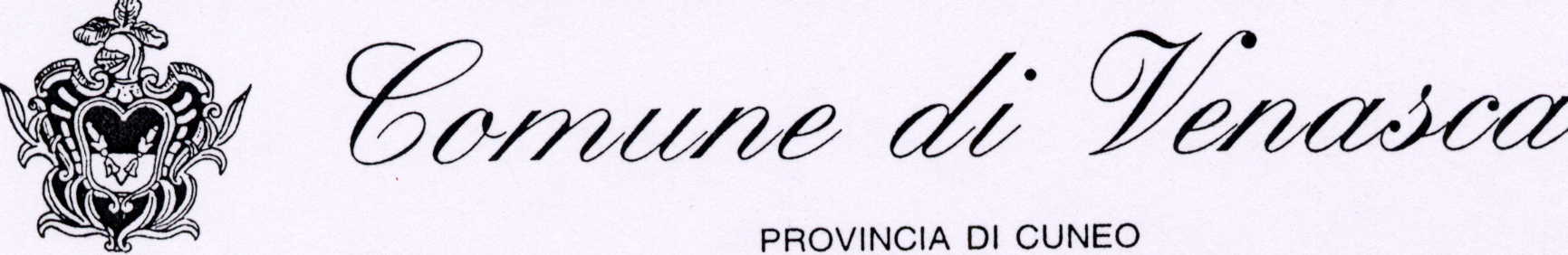 DICHIARAZIONI ANTICIPATE DI TRATTAMENTO – REVOCA INCARICO DI FIDUCIARIO REVOCA INCARICO DI FIDUCIARIOIl/La sottoscritto/a ________________________________________________________________Nato/a ________________________________________________________________Il  ________________________________Residente in _____________________________Via/Piazza ______________________________Ai sensi e per gli effetti dell’art. 3 delle Disposizioni attuative della L.219/2017R E V O C Al’incarico di fiduciario al/la sig./ra_____________________________________________________Nato/a _______________________________il_________________________________________Residente in ______________________________Via/Piazza ______________________________Venasca, lì _________________________FIRMA_________________________________________Parte riservata all’ufficioLa suddetta dichiarazione è stata resa e sottoscritta in mia presenza dal dichiarante della cui identitàmi sono accertato mediante________________________________________________________󠇧 La suddetta dichiarazione è stata resa e presentata con le modalità di cui all’art. 38 comma 3 delD.P.R. 445/2000 con allegato documento ______________________________________________VENASCA, ______________ IL FUNZIONARIO INCARICATO--------------------------------------------------------------------------------------------------------------------------------------